　攻玉社　創立150周年記念式典　平成25年10月2日　開催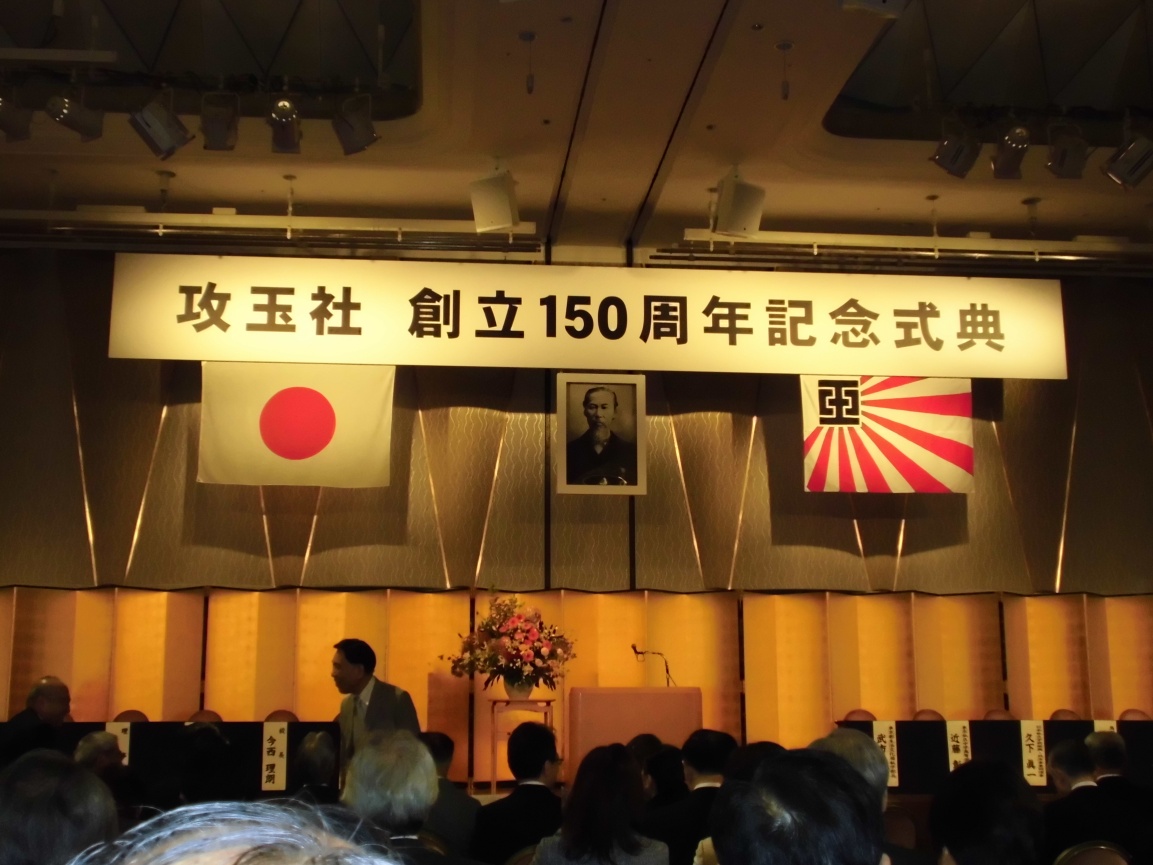 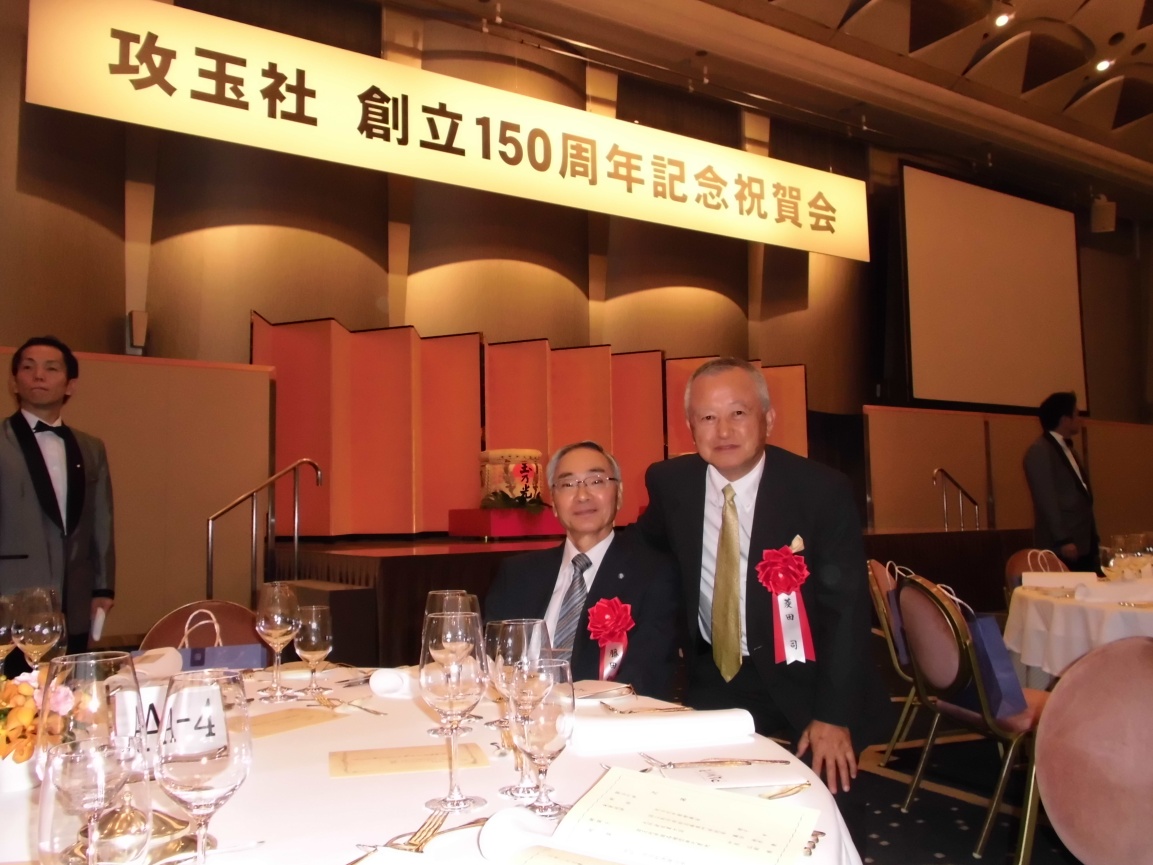 　祝賀会に　藤田鳥羽商船高専学校長、菱田鳥羽商船同窓会長が参列しました。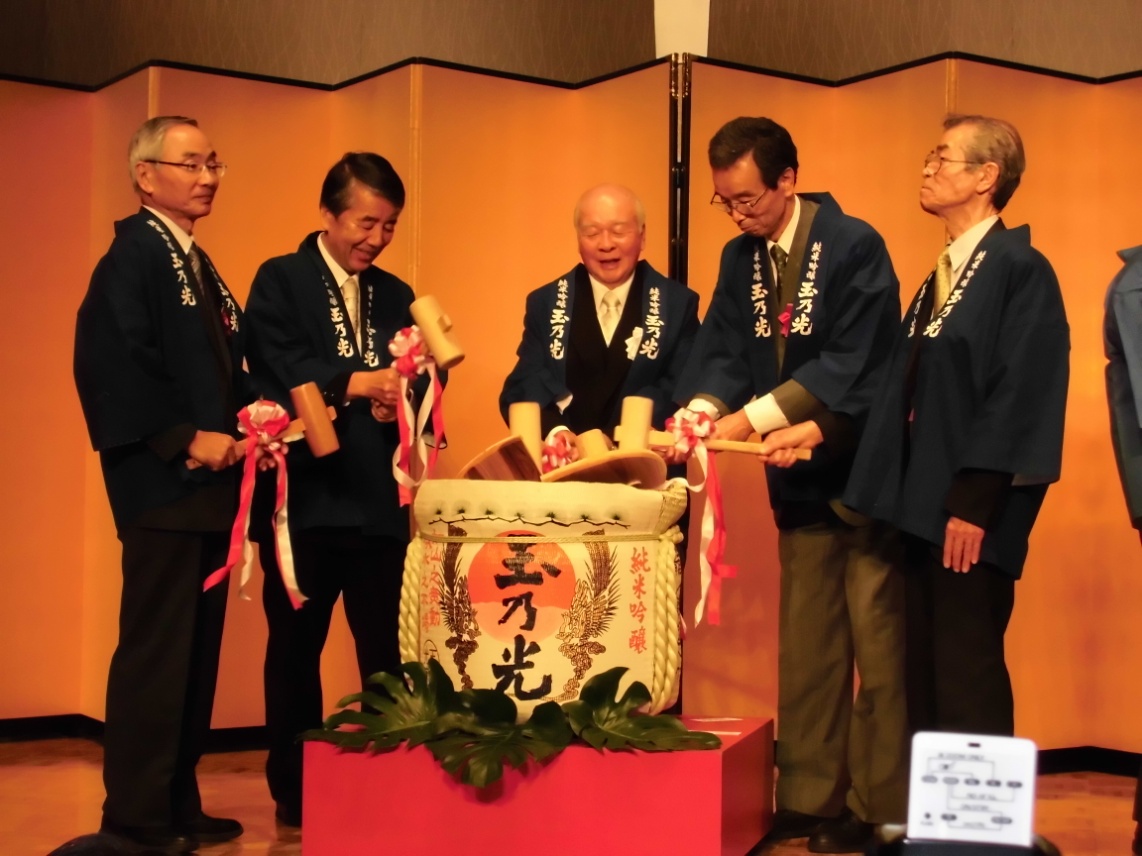 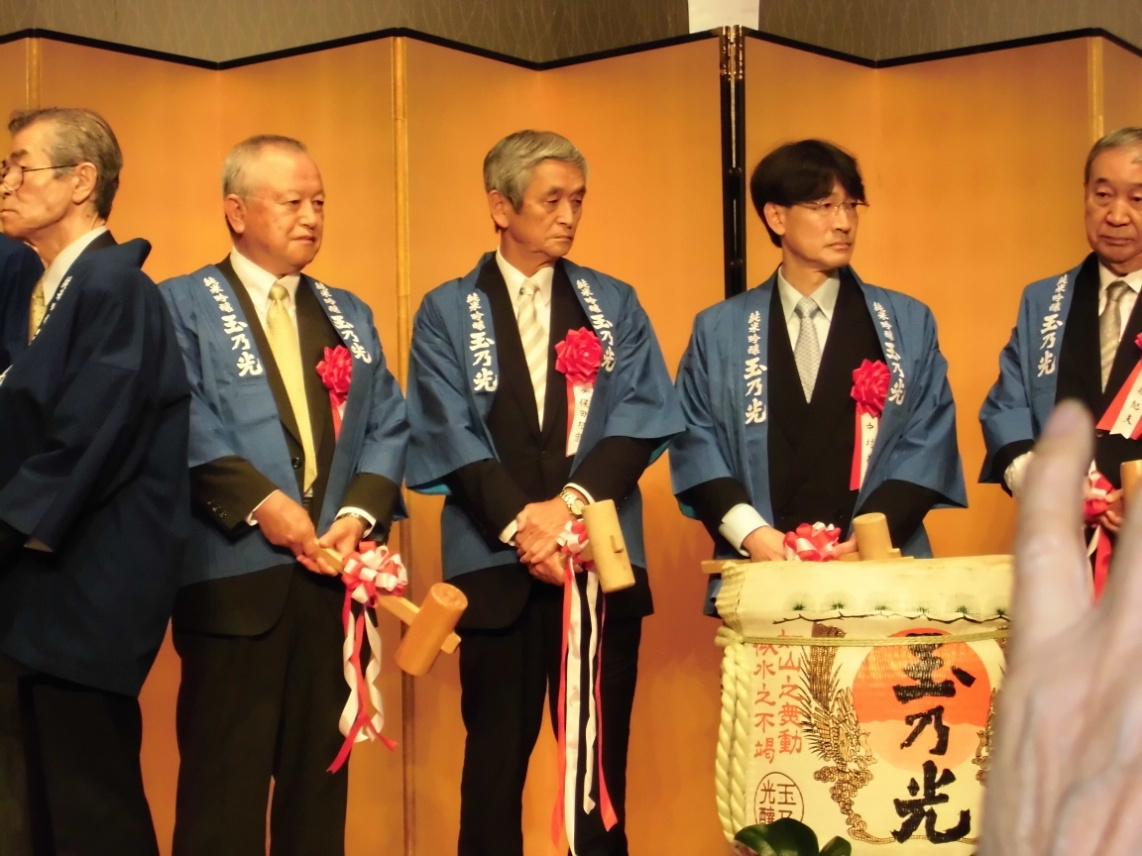 　鏡割りに藤田学校長、菱田同窓会長が参加しました。